Abstract— Research center diagnosis of pulmonary tuberculosis – how rapid can it get?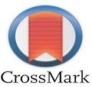 Ranveer Khorana1, Ishiqa Jadav2 Department of Pulmonary and Critical Care Medicine Primus Super Speciality Hospital Chanakyapuri, India1, 2.
Abstract— The point of any indicative strategy is quickness and decreased turnaround time. This turns into a pressing need, particularly for basic irresistible infections. In India, the commonest irresistible infection being tuberculosis, determination assumes a noteworthy job all the more so the velocity in conclusion. Numerous patients can be lost to development if the time taken for a conclusion is deferred. With accessible tests and headways in finding, tuberculosis treatment can be begun at the soonest with prudent utilization of symptomatic tests.
Keywords— Microscopy, culture, drug susceptibility, laboratory diagnosis, molecular techniques, tuberculosis1. IntroductionResearch center analysis remains the best quality level for a finding of tuberculosis (TB), in spite of the fact that this sickness has a trademark introduction. Over past years, methods have developed to achieve the present indicative time where a finding of tuberculosis can be made inside a couple of minutes. [1] The extravagances of utilizing fast diagnostics is held to high salary nations where the infection weight is lower than low pay nations. With an expansion in various patients with tuberculosis and Multi-Drug Resistant tuberculosis, the fast conclusion is the need for great importance to viably oversee patients and anticipate the spread of contamination. [2] World Health Organization likewise prescribes the utilization of quick sub-atomic tests for an introductory finding of tuberculosis. The advancement of various analytic modalities for TB determination is quickly outlined in this audit. 1.1 Regular strategies versus more up to date techniques for TB analysisTechniques utilized for the conclusion of tuberculosis incorporate microscopy, culture, serological strategies, and tuberculin skin test. In spite of the fact that more up to date indicative apparatuses exist, microscopy has still not been supplanted in much essential medicinal services and asset weakness offices. 2. Microscopy 2.1 Customary microscopy Infinitesimal examination by corrosive quick recoloring is the well-established strategy for the conclusion of tuberculosis. The strategy was found by two German specialists Franz Ziehl (Bacteriologist) and Friedrich Neelsen (Pathologist) during the 1890s and determined its name as Ziehl-Neelsen recolor. [3] Microscopic screening of Mycobacterium tuberculosis can't be utilized as an independent test for the recognition of tuberculosis. As opposed to considering it a demonstrative test, it ought to be utilized as a screening test since all Mycobacteria species take up the corrosive quick stain. Another downside is the failure in recognizing dead and live bacilli on the stain, consequently leaving the feasibility and bacillary burden faulty. [4] Taking into thought the low affectability of corrosive quick stain (20-80%), microscopy ought to be combined with culture or sub-atomic techniques to make a determination subject to their accessibility. Two successive sputum tests are important to recognize 95-98% of instances of pneumonic tuberculosis. [1] Probability of recognizing tuberculosis with one sputum test is around 85.8%. [5] Reliable identification of Mycobacterium tuberculosis is accomplished just if the bacillary burden is 1000-10,000 CFU/ml of sputum. [6] Sample accumulation is vital and explicit rules ought to be followed so as to contain the spread of tuberculosis. Thusly, sputum gathering corners are given at test accumulation territories. Assigned spot far from swarmed regions are picked for this reason and concentrated staff can be assigned to teach patients on test accumulation. [7] Two spot tests or one spot and one early morning test can be gathered for smear and culture. A mucopurulent example without salivary pollution is required to land at the proper finding. [8] 2.2 Newer microscopyUnique minuscule strategy (Ziehl-Neelsen recoloring) has been supplanted by fluorescent LED (Light Emitting Diode) microscopy as of late. First embraced by the WHO in 2009 and prescribed from that point by the Revised National Tuberculosis Control Program (RNTCP), LED microscopy has supplanted ZN recoloring in numerous focuses of India particularly the Designated Microscopy Centers (DMCs). Fluorescent magnifying instruments are of two noteworthy sorts, ones utilizing mercury vapor lights and ones utilizing LED lights. Different focal points of utilizing fluorescent LED magnifying lens to incorporate quickness, higher affectability, and particularity by 10% over ZN recoloring. [9] Technical advantages incorporate long life expectancies, insignificant necessities of intensity, no emanation of UV light. Time taken to screen smears utilizing a fluorescent LED magnifying instrument is additionally less (mean time: 2 minutes) when contrasted with a light magnifying instrument (mean time: 5 minutes). [10] Major advantages utilizing LED magnifying lens are accomplished in high throughput labs where a fast examination of numerous slides is empowered. 2.3 CultureMycobacterial culture is the best quality level of TB determination. Mycobacterial species ID is essential since explicit medications are focused against every species of Mycobacteria. Recognition point of confinement of M.tuberculosis in culture is 100 bacilli/ml. [8] Mandatory prerequisite for research centers to perform culture are those with Biosafety level 2 for test preparing and immunization, be that as it may, control of positive societies requires a biosafety level 3 office. [11] A purification strategy ought to be done before test vaccination into the media so as to kill the development of other bacterial contaminants. Two normally utilized cleaning operators are N-acetyl-L-cysteine (NALC) and sodium hydroxide (NaOH). 2.4 Ordinary TB culture Mycobacterium tuberculosis was effectively refined out of the blue by the German Microbiologist Robert Koch in 1882. Lowenstein Jensen medium utilized for a culture of M.tuberculosisis an egg-based medium containing malachite green, potato starch, salts, and glycerol. Turnaround time for the separation of M.tuberculosis utilizing this media is 4 two months. [12] If development happens, further handling and medication powerlessness testing take a month. Different kinds of strong media utilized are Agar based media, Middlebrook 7H10 and Middlebrook 7H11 with anti-infection agents, potato based and serum-based media. Rate of development of Mycobacteria is faster in agar-based media contrasted with egg-based media. Media is clear with a huge surface territory yet there is a necessity of CO 2 for culture in agar-based media. [13] Drug powerlessness testing utilizing agar and egg-based media is awkward and held for performing in reference research centers and other well-prepared labs. This procedure takes as long as about a month and a half or more. Techniques by which medication vulnerability of M.tuberculosis should be possible are the extent strategy, total focus technique, and opposition proportion technique. [14] 2.5 Newer culture techniques for TB determinationMechanized culture techniques were structured in 1955 with the presentation of Middlebrook 7H9 stock. Middlebrook 7H12 is another stock utilized for a culture which is an adjustment of 7H9. [13] Since at that point, different strategies utilized for mechanized TB culture are Mycobacterial Growth Indicator Tube (MGIT), BacT/Alert 3D, VersaTREK, and so forth. MGIT is the mechanized Mycobacterial culture framework which uses changed Middlebrook 7H9 juices. Enhanced with casein peptone, development enhancements like oleic corrosive, egg whites, dextrose, anti-toxins PANTA (Polymyxin B, Amphotericin B, Nalidixic corrosive, Trimethoprim, and Azlocillin). [15] Average turnaround time for disengagement of M.tuberculosis utilizing MGIT is ≤14 days, with certain examinations detailing a mean recognition time as 12.18 days. [15] Drug Susceptibility Testing (DST) should likewise be possible utilizing MGIT. The normal time taken for DST after the development of the creature in culture is 7-14 days. [16] Working standard includes the nonradiometric location of fluorescence produced by O 2 utilization during bacterial development in the media. [16] However, MGIT isn't endorsed for Mycobacterial culture from blood and pee tests. BacT/Alert 3D is reasonable for Mycobacterial culture; nonetheless, blood tests ought to be immunized into a particular BacT/Alert jug. Another distinction is in the BacT/Alert media with the fuse of Vancomycin notwithstanding PANTA utilized in MGIT. Normal turnaround time utilizing BacT/Alert is 13.7 days. [17] It chips away at the rule of a colorimetric sensor for identification of CO 2 created during the digestion and development of M.tuberculosis. A noteworthy disadvantage in BacT/Alert is the inaccessibility of execution of DST. Versa TREK is another technique which recognizes M.tuberculosis utilizing the standard of estimation of weight discharged during the development of the living being by oxygen utilization. Turnaround time utilizing this technique is normal of 15.7 days. [18] Antibiotic enhancement utilized is Polymyxin B, Amphotericin B, Nalidixic corrosive and Vancomycin. Medication weakness testing can likewise be performed on VersaTREK. Tiny perception juices tranquilize vulnerability measure (MODS) is helpful in creating nations and research facilities which can't manage the cost of robotized instruments. It doesn't require radioactive isotopes or fluorescent markers. [19]2.6 Immunochromatography for TB findingImmunochromatography/parallel stream test is accessible so as to separate Mycobacterium tuberculosis complex from other atypical Mycobacteria species. When development happens in fluid or strong culture media, an immunochromatographic strategy for recognition of a particular M.tuberculosis antigen (MPT 64) can be performed on the way of life filtrate. It is important to play out this sidelong stream immunoassay after development happens since the farthest point of recognition is 10 5 CFU/ml. [2] This makes it compulsory to be performed from culture and accordingly can't be utilized legitimately on patient examples. Another real bit of leeway of its utilization in asset poor settings is that this fast test replaces a battery of biochemical tests (Nitrate reductase, catalase, niacin, pyrazinamidase, arylsulfatase, tween 80 hydrolysis) which are typically lumbering to perform. Since control of societies is important to play out this test, a Biosafety level 3 research facility is essential. [20] Technical ability required is negligible since this is a basic card-based quick immunochromatography. A little volume of the way of life filtrate is set on the card. Hostile to MPT64 antibodies immobilized on nitrocellulose layer goes about as a catch counteracting agent for the antigen present in the filtrate. Test perusing can be taken inside 15 minutes. In general affectability of this test is 98.6% and particularity is 97.9%. Concentrates from India have demonstrated an affectability of 99.19% and explicitness of 100%. [21] Mutation of MPT64 quality renders the test false negative since the antigen isn't communicated because of the change of the quality and can't be distinguished by the pack. [22] Horizontal Flow Lipoarabinomannan measure (LF-LAM) is a fast test utilized for the recognition of M.tuberculosis from tests. It is touchy for the discovery of M.tuberculosis from pee tests. It takes a shot at the rule of distinguishing Lipoarabinomannan, a polysaccharide antigen discharged by the phone mass of bacilli during digestion and replication. Turnaround time is 25 minutes. [23] This examine has picked up its significance for the most part for use in HIV positive people who are suspected to have coinfection with aspiratory or extrapulmonary tuberculosis. 2.7 Matrix Assisted Laser Desorption Ionization Time of Flight – Mass Spectrometry (MALDI TOF – MS)Mass spectrometry which is as of late being utilized to recognize microorganisms inside a couple of hours is additionally a promising choice for affirmation of Mycobacterial species. MALDI-TOF MS takes a shot at the rule of mass spectrometry to recognize microorganisms dependent on their mass to charge proportion. It possesses phenomenal turnaround energy for distinguishing different living beings inside 3 hours. In MALDI-TOF MS, the example to be investigated (bacterial province) is blended with another compound, called a grid. An on-plate extraction ought to be performed utilizing ethanol/heat/1μl of 70% formic corrosive. The lattice is then added to this blend and exposed to examination. The outcomes are shown as a progression of lines (range) which relate to various sections that have split far from the first atom. A database is then used to contrast this example and the known information of yeasts and microbes in the test framework. [24] It is important to play out this test on culture secludes and accordingly so as to process TB societies, the compulsory necessity is a BSL-3 research center. Obviously, as of now accessible MALDI TOF frameworks are still not FDA endorsed for determination of M.tuberculosis and hence legitimate institutionalization is required before use. 2.8 Atomic finding of tuberculosisAtomic strategies have picked up significance is the ongoing past because of a huge decrease in turnaround time contrasted with regular culture-based determination. Aside from that, persistently follows up is simpler and sedate obstruction recognition is quickly identified utilizing sub-atomic systems. 2.9 Customary PCR examines: They picked up significance for TB analysis in the mid-1990s with the improvement of in-house PCR packs. Generally utilized quality targets were against inclusion component IC 6110. [25] Tedious nature of the strategy which includes DNA extraction and intensification made it practically old. Another downside was the trouble in institutionalization and long preparing time. Gradually these ordinary PCR strategies are presently being supplanted via computerized continuous and fresher PCR measures. 2.10 Xpert MTB/RIF: Introduced and prescribed by the WHO in 2010, Xpert MTB/RIF is a cartridge-based nucleic corrosive intensification measure. [26] It is a semi-quantitative continuous settled PCR where the nucleic corrosive extraction and intensification happens in a solitary cartridge gadget. Most Government clinics and Reference research facilities in India are furnished with Xpert MTB under RNTCP for the conclusion of TB. Since Rifampicin opposition can be distinguished early, treatment can be custom fitted to starting second-line drugs. Anyway, certain downsides of Xpert MTB/RIF have been recorded in writing as pursues:Xpert MTB/RIF detects both live and dead bacilli which makes it obsolete to be used for monitoring treatment prognosis.Isoniazid monoresistance which results is 7-11% of treatment failure is missed on performing Xpert MTB/RIF. [27]False positive Rifampicin resistance is seen with Xpert MTB, which makes it mandatory to confirm it with a repeat test or by using a line probe assay. [28]Trained personnel are required along with stable electricity supply as well as air-conditioned processing rooms.2.11 Circle Mediated Isothermal Amplification (LAMP) Isothermal intensification implies the identification of DNA under isothermal conditions (65°C) instead of the typical PCR system of slope thermocycling process. Denaturation of nucleic corrosive isn't vital as the entire procedure happens in a solitary axis tube. Turnaround time is under two hours with the prerequisite of insignificant instrumentation. [29] A DNA chelating fluorescent color is utilized as the correspondent atom. On the off chance that DNA intensification happens in the example because of the nearness of Mycobacteria, the fluorescence delivered is recognized utilizing UV illuminator. The presence of fluorescence signifies positive response and nonappearance of the equivalent indicates no enhancement. This technique is very explicit with a location farthest point of 5-50 duplicates of bacilli. Be that as it may, identification of medication opposition is beyond the realm of imagination by utilizing LAMP. WHO has likewise embraced its utilization in the determination of tuberculosis because of the numerous favorable circumstances of this examine. [30] 2.12 Line Probe Assay (LPA)Consistently, new instances of Multi-Drug Resistant tuberculosis is a developing weight on the effectively existing burden. The markers of MDR TB being protection from Isoniazid and Rifampic in, the Line Probe Assay was first planned and prescribed by the WHO in 2008 to recognize opposition qualities encoding both these enemy of TB drugs (rpoB, katG, inhA). There are two strategies for testing: Direct technique (performed on sputum tests) and aberrant strategy (performed on culture confines), both with a turnaround time of 5-6 hours. The explicitness of the circuitous technique was marginally higher than that of the immediate strategy. Second line medicate defenselessness testing should likewise be possible utilizing LPA for recognizing qualities encoding protection from fluoroquinolones and injectable second-line drugs (gyrA, embB, rrs). [31] With the capacity to distinguish protection from second line hostile to TB drugs, it makes LPA the WHO prescribed a fast test for identification of MDR just as Extensively Drug Resistant (XDR) TB. [31] Therefore, at present both Xpert MTB/RIF, just as LPA, are WHO prescribed demonstrative strategies embraced by RNTCP in India. Aside from these, less ordinarily utilized sub-atomic strategies incorporate Ligase Chain Reaction (LCR), Fluorescent in situ hybridization (FISH), Transcription Mediated Amplification (TMA), Restriction Fragment Length Polymorphism (RFLP), DNA fingerprinting, Spoligotyping, and so forth [32] All these sub-atomic measures empower amazing decrease in turnaround time for identification of M.tuberculosis, MDR TB, XDR TB outperforming traditional strong based and fluid based medication vulnerability testing techniques. 2.13 Serological techniquesAntibodies, for example, against α-crystallin (ACR), hostile to lipoarabinomannan, hostile to trehalose 6,6'- dimycolate, and against tubercular-glycolipid antibodies were observed to be raised among dynamic TB patients in concentrates from creating nations. [33] These can be utilized as surrogate/corresponding tests yet can't be utilized as corroborative demonstrative tests for tuberculosis. World Health Organization does not prescribe the utilization of serological tests for diagnosing clinical aspiratory and extrapulmonary tuberculosis. The business packs have conflicting and uncertain evaluations of affectability and particularity. Danger of wrong outcomes because of different reasons is the real disadvantage making a serological analysis of TB out of date in India and other high commonness nations. 2.14 Interferon Gamma Release Assay (IGRA)Standard of IGRAs is the estimation of Interferon γ discharged as the consequence of a cell-intervene safe reaction to tubercle bacilli. Economically accessible IGRA arrangements are QuantiFERON-TB Gold (QFT-G) and Quanti FERON-TB Gold In-Tube (QFT-IT), (Cellestis, Australia); T.SPOT.TB (Immunotec, UK). [34] The method is in fact mind boggling and bulky. The consequences of IGRAs get influenced by BCG immunization just as antibodies in the blood of uncovered yet uninfected people. Henceforth dynamic tuberculosis can't be built up by utilizing IGRAs for conclusion. 2.15 Hindrances: Not suggested for use in low and center pay (high pervasiveness) nations because of a high commonness of TB. On 7'th June 2012, the Government of India issued a Gazette notice prohibiting the assembling, importation, circulation, and utilization of industrially accessible serological tests for analysis of tuberculosis. 2.16 Tuberculin skin testTuberculin skin test also called the Mantoux test is as yet being utilized in numerous nations as a piece of TB conclusion. It is a non-explicit test that shows deferred/type IV excessive touchiness response towards the tuberculin antigen infused intradermally into the flexor surface of the lower arm. It is a straightforward and reasonable test utilized for a long time in the past since 1907. Nonetheless, its low affectability in immunosuppressed and propelled ailment renders it problematic in the conclusion of tuberculosis. The Mantoux test has low particularity in patients with a background marked by BCG inoculation and Nontuberculous Mycobacterial disease. [35] The old strategy utilized the utilization of rough tubercular bacilli planning. This is once in a while utilized and been supplanted by Purified Protein Derivative antigen (PPD) which is delivered by developing M.tuberculosis in semisynthetic media. PPD recommended for use by the WHO is PPD-RT-23 with Tween 80. Turnaround time for the test is 48-72 hours toward the finish of which the width of induration and erythema at the site of infusion is estimated. An induration distance across of ≥10 mm infers a positive test. The constrained helpfulness of this test in human services specialists is because of high introduction to patients with tuberculosis. 2.17 Circuitous strategies for analysis of tuberculosisBreath analyzers estimating the discharged unpredictable natural mixes (VOC) when using M.tuberculosis are utilized as a point of consideration indicative tests. Battery worked handheld gadget estimating the discharged VOCs are less expensive and quicker, in this way, getting to be valuable choices in network based wellbeing focuses in creating nations. The standard for conclusion is the discovery of VOCs utilizing mechanized warm desorption, gas chromatography and mass spectroscopy. [36] 2.18 Fast symptomatic tests for TB – Boon or bane?To address the inquiry we have examined different regular and quick/more up to date analytic tests for TB finding. As quickly talked about, fast TB demonstrative strategies specifically circumstances are increasingly articulated. For instance, the World Health Organization suggests the utilization of ordinary screening of jail detainees utilizing Gene X perky MTB/RIF. This proposal of yearly screening was advanced in 2017 since early recognition in this gathering forestalls transmission of TB and MDR TB. [37] The incongruity of fast symptomatic techniques is that their need is raised in high pervasiveness/low-pay nations contrasted with low predominance/high-salary nations. Be that as it may, their accessibility is the other way around (greater accessibility in low predominance/high-salary nations, less accessibility in high commonness/low-pay nations) making its aid in poor nations faulty. Like different sides to a coin, the two points of interest and drawbacks exist to quick conclusion. Striking highlights of every demonstrative strategy are thought about in table 1. Adaptability in the expense and accessibility of these tests would help its value in low and center pay nations.3. ConclusionNumerous advancements in the symptomatic strategies have helped in fast precise finding of tuberculosis. To a few, it is as yet a fantasy to get to these quick indicative offices. Real pieces of the creating scene and particularly in high weight nations like India, the confinement to access is progressively obvious in the rustic populace. It would be of incredible preferred position if these more current quick diagnostics permeate into provincial wellbeing offices to lighten the weight in this populace. Cost-viability is the need of great importance to utilize these assets.4. References
[1] World Health Organization. Same-day diagnosis of tuberculosis by microscopy. Available from:http://www.who.int/topics/tuberculosis/en/; Accessed on: 27/10/2018.[2] Parsons LM, Somosko ̈vi AK, Gutierrez C, Lee E, Paramasivan CN, Abimiku A. Laboratory Diagnosis of Tuberculosis in Resource-Poor Countries: Challenges and Opportunities. ClinMicrobiol Rev. 2011;24:314-50.[3] Singhal R, Myneedu VP. Microscopy as a diagnostic tool in pulmonary tuberculosis. Int J Mycobacteriol. 2015;4:1-6.[4] Steingart, K. R., A. Ramsay, M. Pai. Optimizing sputum smear microscopy for the diagnosis of pulmonary tuberculosis. Expert Rev Anti Infect Ther. 2007;5:327– 31.[5] Mase SR, Ramsay A, Ng V, Henry M, Hopewell PC, Cunningham J,et al. Yield of serial sputum specimen examinations in the diagnosis of pulmonary tuberculosis: A systematic review. Int J Tuberc Lung Dis 2007;11:485‐95.[6] Caulfield AJ, Wengenack NL. Diagnosis of active tuberculosis disease: From microscopy to molecular techniques. J ClinTuberc Other Mycobact Dis. 2016;4:33-43.[7] Khan MS, Dar O, Sismanidis C, Shah K, Godfrey- Faussett P. Improvement of tuberculosis case detection and reduction of discrepancies between men and women by simple sputum-submission instructions: a pragmatic randomised controlled trial. Lancet. 2007; 369:1955–60.
[8] Oommen S, Banaji N. Laboratory diagnosis of tuberculosis: Advances in technology and drug susceptibility testing. Indian J Med Microbiol 2017:35;323-31.[9] Bhalla M, Sidiq Z, Sharma PP, Singhal R, Myneedu VP, Sarin R. Performance of light-emitting diode fluorescence microscope for diagnosis of tuberculosis. Int J Mycobacteriol. 2013;2:174-8.[10] Marais BJ, Brittle W, Painczyk K, Hesseling AC, Beyers N, Wasserman E et al. Use of light-emitting diode fluorescence microscopy to detect acid-fast bacilli in sputum. Clin Infect Dis. 2008;47:203-7.[11] World Health Organization, Geneva, 2007. Use of Liquid TB Culture and Drug Susceptibility Testing (DST) in Low and Middle Income Settings. Accessed on : 2/10/2018.[12] Shah NS, Moodley P, Babaria P, Moodley S, Ramtahal M, Richardson J et al. Rapid diagnosis of tuberculosis and multidrug resistance by the microscopic- observation drug-susceptibility assay. Am J RespirCrit Care Med 2011;183:1427‐33.[13] Asmar S, Drancourt M. Rapid culture-based diagnosis of pulmonary tuberculosis in developed and developing countries. Front Microbiol 2015;6:1184.[14] Sastry AS, Bhat S. In: Essentials of Medical Microbiology, 1`st ed. New Delhi: Jaypeebrothers medical publishers; 2016.[15] Soto A, Agapito J, Acun ̃a-Villaordun ̃a C, Solari L, Samalvides F, Gotuzzo E. Evaluation of the performance of two liquid-phase culture media for the diagnosis of pulmonary tuberculosis in a national hospital in Lima, Peru.Int J Infect Dis 2009;13:40-5.[16] New Laboratory Diagnostic Tools for Tuberculosis Control. WHO;2008. Available from: http://www.stoptb.org/assets/documents/global/retoolin g/Diagnostic_Brochure_Print_2009_Jan_29.pdf. [Accessed on : 13/11/2018].[17] Rohner P, Ninet B, Metral C, Emler S, Auckenthaler R. Evaluation of the MB/BacT system and comparison to the BACTEC 460 system and solid media for isolation of mycobacteria from clinical specimens. J ClinMicrobiol 1997; 35:3127‐31.[18] Woods GL, Fish G, Plaunt M, Murphy T. Clinical evaluation of difco ESP culture system II for growth and detection of mycobacteria. J ClinMicrobiol 1997; 35:121‐4.[19] Caviedes L, Lee T, Gilman Rh, Sheen P, Spellman E, Lee Eh et al. Rapid, Efficient Detection and Drug Susceptibility Testing of Mycobacterium tuberculosis in Sputum by Microscopic Observation of Broth Cultures. J ClinMicrobiol 2000; 38:1203-8.[20] World Health Organization. 2008. Laboratory-based evaluation of 19 commercially available rapid diagnostic tests for tuberculosis. Special Program for Research and Training in Tropical Diseases. Diagnostics evaluation series, 2. World Health Organization, Geneva, Switzerland.[21] Kanade S, Nataraj G, Suryawanshi R, Mehta P. Utility of MPT 64 antigen detection assay for rapid characterization of Mycobacteria in resource constricted setting. Indian J Tuberc 2012; 59:92-6.[22] World Health Organization. 2008. New laboratory diagnostic tools for tuberculosis control. Stop TB Partnership: Retooling Task Force and the New Diagnostics Working Group. World Health Organization, Geneva, Switzerland.[23] Andrews B, Muchemwa L, Lakhi S, Bwalya M, Mabula C, Chipii G, Heimburger DC, Bernard GR. Validation of a clinical prediction score and performance of urine lipoarabinomannan test for detecting tuberculosis bacteremia in HIV-positive patients with severe sepsis. Am J RespirCrit Care Med.189:2014: A2559.[24] MALDI-TOF Mass Spectrometry. 2017. Available from: http://www.biomerieux.com/en/maldi-tof-mass- spectrometry. [Last accessed on 2017 Nov 21].[25] Tiwari S, Nataraj G, Kanade S, Mehta P. Diagnosis of pediatric pulmonary tuberculosis with special reference to polymerase chain reaction based nucleic acid amplification test. Int J Mycobacteriol2015;4:48-53.[26] WHO Global TB Programme. Automated real-time nucleic acid amplification technology for rapid and simultaneous detection of tuberculosis and rifampicin resistance: xpert MTB/RIF assay for the diagnosis of pulmonary and extrapulmonary TB in adults and children. Geneva: World Health Organization; 2013.[27] D’souza DT, Mistry NF, Vira TS, Dholakia Y, Hoffner S, Pasvol G et al. High levels of multidrug resistant tuberculosis in new and treatment-failure patients from the Revised National Tuberculosis Control Programme in an urban metropolis (Mumbai) in Western India. BMC Public Health 2009;9:211.[28] Lawn SD, Nicol MP. Xpert MTB/RIF assay: Development, evaluation and implementation of a new rapid molecular diagnostic for tuberculosis and rifampicin resistance. Future Microbiol 2011;6:1067-82.[29] Teran R, de Waard JH. Recent advances in the laboratory diagnosis of tuberculosis. eJIFCC2015;26:295-309.[30] The use of a commercial loop-mediated isothermal amplification assay (TB-LAMP) for the detection of tuberculosis. 2013. WHO/HTM/TB/2013.05. Geneva. Accessed from: http://apps.who.int/iris/bitstream/10665/83142/1/WHO_HTM_TB_2013.05_eng.pdf.[31] Tubercular Diagnostics. Molecular Line-probe Assay for the Detection of Resistance to Second-line Anti-TB Drugs (SL-LPA) – WHO Recommendations on the Use of the SL-LPA; 2016. Available from: http://www.who.int/tb/Factsheet_SLLPAfinal.pdf. [Accessed on: 17/11/2018].[32] Anochie PI, Onyeneke EC, Ogu AC, Onyeozirila AC, Aluru S, Onyejepu N, Zhang J, Efere L, Adetunji MA, Bueno Sánchez JG. Recent advances in the diagnosis of Mycobacterium tuberculosis. GERMS. 2012; 2:110-20.[33] Nurwidya F, Handayani D, Burhan E, Yunus F. Molecular Diagnosis of Tuberculosis. Chonnam Med J 2018; 54:1-9.[34] World Health Organization. The use of TB Interferon- Gamma Release Assays (IGRAs) in Low- and Middle- income Countries. Policy statement 2011. Accessed on :2/10/2018, Accessed from:http://www.who.int/tb/laboratory/policy_statements/en.[35] Huebner, R. E., M. F. Schein, and J. B. Bass, Jr. The tuberculin skin test. Clin. Infect. Dis.1993; 17:968–75.[36] Phillips M, Basa-Dalay V, Bothamley G, Cataneo RN, Lam PK, Natividad MP et al. Breath biomarkers of active pulmonary tuberculosis, Tuberculosis2010;1-7.[37] World Health Organization. 2017. Algorithm for laboratory diagnosis and treatment-monitoring of pulmonary tuberculosis and drug-resistant tuberculosis using state-of-the-art rapid molecular diagnostic technologies. Accessed on: 2/10/2018; Accessed from: www.euro.who.int.This work is licensed under a Creative Commons Attribution Non-Commercial 4.0 International License.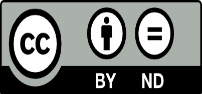 